ND Cares Executive Team		                                      AGENDA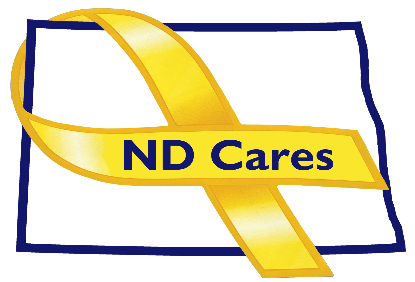                                   				10:30 a.m. – Noon                                  				February April 6, 2023            Fraine Barracks – Bldg. 30 - Bismarck, NDVirtual Meeting Call – In: 701-328-0950 Conference ID: 781 804 48#Click here to join the meeting via Microsoft Teams on computer or mobile appOPENING Comments (Shelly or Cindy)Approve Executive Committee meeting minutes from February 9, 2023.
NEW BUSINESSExecutive Committee Member UpdatesCo-ChairpersonND DVARegional VA, FargoND Dept. of HealthND Dept. of Human Services, Behavioral Health DivisionND National GuardArmy Reserve Ambassador for North DakotaChairpersonOLD BUSINESSND Cares Business Update Current number of businesses: 22ND Cares Community Update  Current number of communities: 58Legislative UpdateHidden Wound Bridge DedicationData BookGovernor’s Challenge
UPCOMING EVENTSND 2023 Legislative Calendar of DeadlinesMonth of the Military Child Where Red Day: Apr.7North Dakota Suicide Prevention Coalition Annual Meeting: April 11, 1:30-3:30 Disabled Veterans Deer Hunt in Nov, Camp Grafton: Applications due Apr. 29FirstLink Various Trainings: March-JuneDAV State Convention: May 5-7, Baymont MandanND Reserve Officers Assoc. Conv.: May 6, Hilton Garden Inn, FargoGovernor’s Challenge Innovation Conf: May 9-11, Washington DCACOVA: May 11-12, Camp GraftonAMVETS State Conv.: May-12-13, AMVETS Club, SteelVeterans Treatment Court Opening Ceremony: May 15VA Veterans Baby Shower: May 22, American Red Cross, FargoMemorial Day/Columbarium Dedication: May 29, Veterans Cemetery, MandanMemorial Day: May 29, 3:00 PM, National Cemetery Fargo Tribal Veterans Stand Down: June 7-8, Spirit LakeVFW State Conv.: June 8-11, BismarckGovernor’s Challenge Implementation Acad.: Jun 13-15, Washington DCSummit on Behavioral Health in Energy Country: Jun 21-22, DickinsonAmerican Legion State Conv.: June 22-25, BismarckNEXT MEETING DATESCoalition Mtgs 2023: March 2, June 1, Sept 7, Dec 7, from 1:00-4:00 pm.Executive Committee Mtgs 2023: April 6, May 4, July 6, Aug 3, Oct 5, and Nov 2, from 10:30-Noon.